William S. ThompsonAugust 19, 1885 – October 27, 1966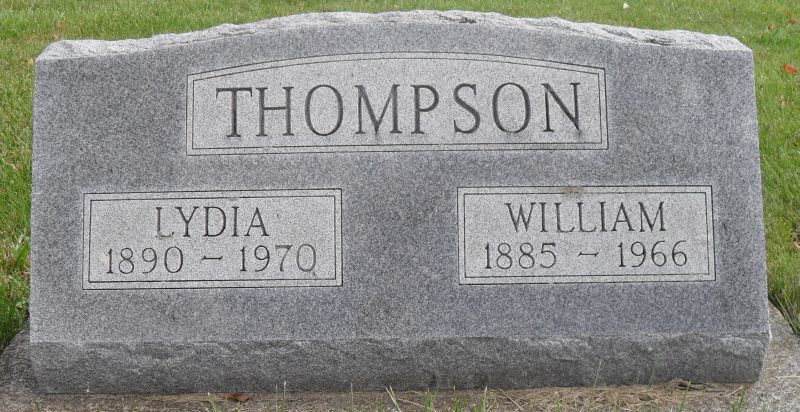 Photo by Stephen & Andrea BranganIndiana, Death Certificates, 1899-2011Name: William S ThompsonGender: MaleRace: WhiteAge: 81Marital status: MarriedBirth Date: 19 Aug 1885Birth Place: IndianaDeath Date: 27 Oct 1966Death Place: Fort Wayne, Allen, Indiana, USAFather: John Thompson Mother: Mary NelsonInformant: Mrs. Florine Thompson, daughter-in-lawBurial: 10/31/1966, MRE Cemetery